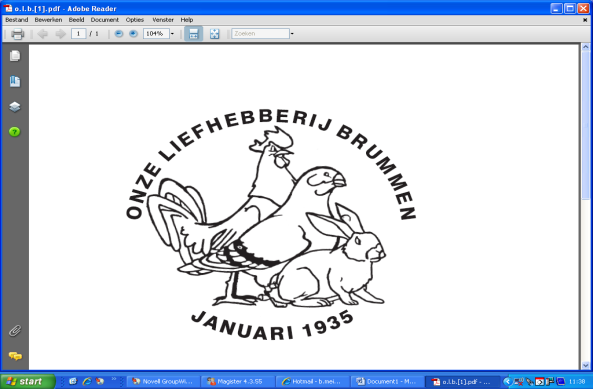 Kleindierhoudersvereniging "Onze Liefhebberij" Brummen, opgericht januari 1935                                       Secretariaat: P. J. Drent, J.F. Oltmansstraat 8, 7221 NA Steenderen, tel. 0575-452072Algemene Verordening Gegevensverwerking.De algemene verordening gegevensverwerking is bedoeld om natuurlijke personen te beschermen tegen ongewenst gebruik van persoonsgegevens. In het kort komt het op het volgende neer:Elke vereniging moet straks inzichtelijk hebben welke gegevens van welke personen (groepen) op welke plek(ken) zijn opgeslagen en waarom (doel). Daarnaast moet duidelijk zijn wie toegang heeft tot deze persoonsgegevens (intern en extern) en dat veilig met de persoonsgegevens wordt omgegaan. Met externe partijen die toegang hebben tot de persoonsgegevens of deze gebruiken, dienen zogenaamde verwerkingsovereenkomsten worden opgesteld/aangepast en websites geüpdate. Centraal dienen zaken goed geregeld (AVG-proof)te zijn, maar AVG leidt tot diverse acties voor alle lagen binnen de Kleindiersport. Daarom vragen we je dit formulier in te vullen te ondertekenen en in te leveren bij het bestuur. Met dit formulier geef ik: (naam) ……………………………………………………….  Toestemming om gegevens over mij te verwerken. Het gaat om gegevens over mij die door Onze Liefhebberij Brummen (voortaan OLB) over mij worden geregistreerd.Ik geef toestemming onder de volgende voorwaarden: Mijn toestemming geldt alleen voor de hieronder beschreven redenen, gegevens en personen en/of instellingenVerwerken van contributies of andere verenigingsbijdragenCommunicatie met leden en donateurs via website, sociale media etc.Communicatie van gegevens met Kleindierliefhebbers Nederland, NBS, Nederlandse Kleindierpublicaties en speciaalclubsBelangstellenden die informeren naar een over te nemen diersoort (alleen mailadres of telefoonnummer)Jubilea, lief en leed.Adresseren van uitnodigingenVoor alle nieuwe gegevensverwerkingen vraagt OLB mij opnieuw om toestemming. Alle gegevens die niet, of niet meer, nodig zijn zal OLB niet registreren of direct verwijderen.De opgeslagen gegevens bevatten:Voornaam en achternaamAdresPostcode en woonplaatsTelefoonnummerE-mailGeslachtBetalingsgegevensLidmaatschap (aanvang en soort)1. Toegang tot het volledige ledenbestand hebben alle bestuursleden. Het bestand wordt beheerd door de penningmeester, secretaris en tentoonstellingsecretaris.2. Het ledenbestand word ook beheerd door KLN en Kleindierpublicaties. Toegang en beheer worden daar geregeld3. Mocht er inbreuk plaatsvinden op het ledenbestand dan zal OLB dit zo snel mogelijk melden aan de leden en de gevolgen zo snel mogelijk te beperken.4. We verstrekken geen gegevens aan derden voor commerciële doeleinden.5. Het contributie bestand wordt bijgehouden door de penningmeester.6. Een ledenlijst kan aan leden beschikbaar gesteld worden. Deze lijst bevat alleen de naam van het lid en de diersoort die gehouden wordt. Overige gegevens moeten de leden opvragen bij het bestuur c.q. de secretaris.7. Betrokkenen kunnen op elk moment hun gegevens inzien, laten wijzigen, en verwijderen via het secretariaat. Ook kan een klacht over ondeugdelijk beheer worden ingediend bij de Autoriteit Persoonsgegevens.8. Ik geef wel / geen* toestemming om foto’s gemaakt tijdens verenigingsactiviteiten te publiceren in tijdschriften, kranten, OLB website, OLB facebook etc.Datum:			           Plaats:					Handtekening:…………….		          …………………………..		……………………………*Doorstrepen wat niet van toepassing is	